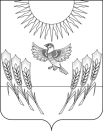 АДМИНИСТРАЦИЯ ВОРОБЬЕВСКОГО МУНИЦИПАЛЬНОГО РАЙОНАВОРОНЕЖСКОЙ ОБЛАСТИПОСТАНОВЛЕНИЕот    16.01.2013 г.    №	12 	        	    	            с. ВоробьевкаОб утверждении перечня услуг, оказываемых муниципальными учреждениями, подлежащими включению в Реестр муниципальных услуг Воробьевского муниципального районаВ соответствии с Федеральным законом от 27.07.2010 г. № 210-ФЗ  «Об организации предоставления государственных и муниципальных услуг», распоряжением правительства Российской Федерации от 25.04. 2011 г. № 729-р «Об утверждении перечня услуг, оказываемых государственными и муниципальными учреждениями и другими организациями, в которых размещается государственное задание (заказ) или муниципальное задание (заказ), подлежащих включению в реестры государственных или муниципальных услуг и предоставляемых в электронной форме», постановлением правительства Воронежской области от 08.07.2011 г. № 473 «Об утверждении дополнительного перечня услуг, оказываемых в Воронежской области государственными и муниципальными учреждениями и другими организациями, в которых размещается государственное задание (заказ) воронежской области или муниципальное задание (заказ), подлежащих включению в реестры государственных или муниципальных услуг и предоставляемых в электронной форме,  администрация Воробьевского муниципального района П О С Т А Н О В Л Я Е Т :1. Утвердить прилагаемый Перечень услуг, оказываемых муниципальными учреждениями, подлежащих включению в Реестр муниципальных услуг Воробьевского муниципального района и предоставляемых в электронной форме.2. Признать утратившим силу постановление администрации Воробьевского муниципального района от 17.12.2012 г. № 517 «Об утверждении перечня услуг, оказываемых муниципальными учреждениями, подлежащими включению в Реестр муниципальных услуг Воробьевского муниципального района»3. Контроль за исполнением настоящего постановления возложить на заместителя главы администрации муниципального района Письяукова С.А.Глава администрации муниципального района				И.Т.РябининУТВЕРЖДЕН:постановлением администрации Воробьевского муниципального района от 16.01.2013 г.   № 12Перечень услуг, оказываемых муниципальными учреждениями, подлежащих включению в Реестр муниципальных услуг Воробьевского муниципального района и предоставляемых в электронной форме1. Предоставление информации о результатах сданных экзаменов, результатах тестирования и иных вступительных испытаний, а также о зачислении в муниципальное образовательное учреждение.2. Предоставление информации о текущей успеваемости учащегося в муниципальном образовательном учреждении, ведение дневника и журнала успеваемости.3. Предоставление информации об образовательных программах и учебных планах, рабочих программах учебных курсов, предметах, дисциплинах (модулях), годовых календарных учебных графиках.4. Предоставление информации о порядке проведения государственной (итоговой) аттестации обучающихся, освоивших основные и дополнительные общеобразовательные (за исключением дошкольных) образовательные программы.5. Предоставление информации из федеральной базы данных о результатах единого государственного экзамена.6. Прием заявлений от родителей (законных представителей) несовершеннолетнего для предоставления путевки в детское оздоровительное учреждение.